DEKLARACJA KANDYDATA
do przyjęcia Sakramentu BierzmowaniaJa,…………………..…………………………………………….………………….…………….…… oświadczam, że pragnę przystąpić do Sakramentu Bierzmowania w parafii p.w. 
Św. Anny w Barczewie.Pragnę dobrze przygotować się do tego sakramentu i zobowiązuję się do wypełnienia następujących warunków:w każdą niedzielę i święto nakazane uczestniczyć we Mszy Świętejregularnie przystępować do Sakramentu Pokutysumiennie i aktywnie uczestniczyć w katechezie szkolnejsystematycznie uczestniczyć w katechezie parafialnej oraz zaliczyć obowiązujący materiał z Katechizmuuczestniczyć w nabożeństwach różańcowych (październik), rekolekcjach adwentowych i wielkopostnych, Drodze Krzyżowej (Wielki Post)odpowiedzialnie zachowywać się w KościeleWszędzie będę się starał być świadkiem wiary w BogaJestem świadomy(a), że konsekwencją lekceważenia powyższych warunków oraz nieuczciwości podczas przygotowania będzie wykluczenie mnie z listy kandydatów do Sakramentu Bierzmowania.……………………………….                                                                      ……………………………….    data                                                                                          podpis kandydataZgłaszamy naszego syna/córkę do przyjęcia Sakramentu Bierzmowania. Zapoznaliśmy się z wymaganiami, jakie Kościół i parafia stawia kandydatom do Bierzmowania. Czujemy się odpowiedzialni za wychowanie religijne 
i zobowiązujemy się wspierać nasze dziecko modlitwą i dobrym przykładem życia oraz współpracować z duszpasterzem prowadzącym w parafii przygotowanie do Sakramentu Bierzmowania.……………………………….                                                       ……………………………….data                                                                  podpis rodziców / opiekunów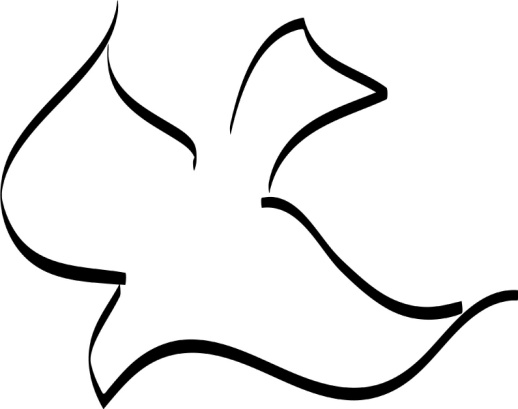 Dane kandydataNazwisko i imię: ………………………………………………………………………………………..Szkoła i klasa: …………………………………………………………………………………………….Adres zamieszkania: ………………………………………………………………………………….…………………………………………………………………………………………………………………..Nr telefonu rodziców / opiekunów: …………………………………………………………..Data i miejsce urodzenia: ………………………………………………………………………….Data i parafia chrztu św.:  ……………………………………………………………………………………………………………………………………………………………………………………………..Parafia św. Anny, ul. F. Nowowiejskiego 4, 11-010 Barczewo